Rafał Niburski						  Szczecin, 02.11.2017 r.radny Rady MiastaZapytanieObiekt sportowy, zlokalizowany przy ul. Stołczyńskiej 104, nie jest widoczny od strony ulicy. Wnoszę o oznakowanie wjazdu od strony ulicy Stołczyńskiej poprzez umieszczenie odpowiedniej strzałki lub tablicy, na odcinku ulicy, w który należy skręcić, co znacznie ułatwi osobom nieznającym okolicy dotarcie na stadion.Na załączonym zdjęciu – oznakowanie dojazdu do papierni, na słupie proponuję zamontować również oznaczenie dojazdu na obiekt MOSRiR.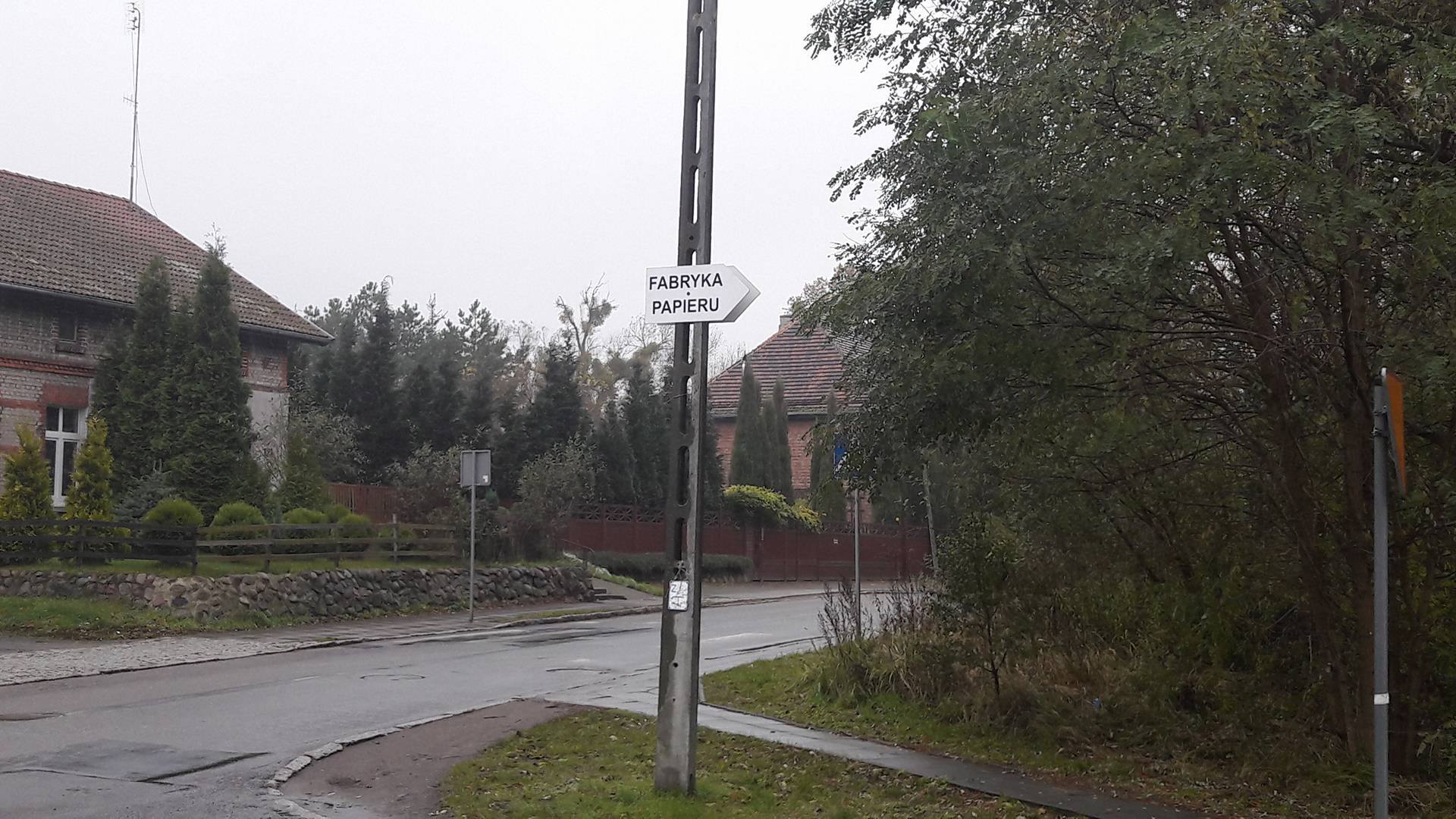 